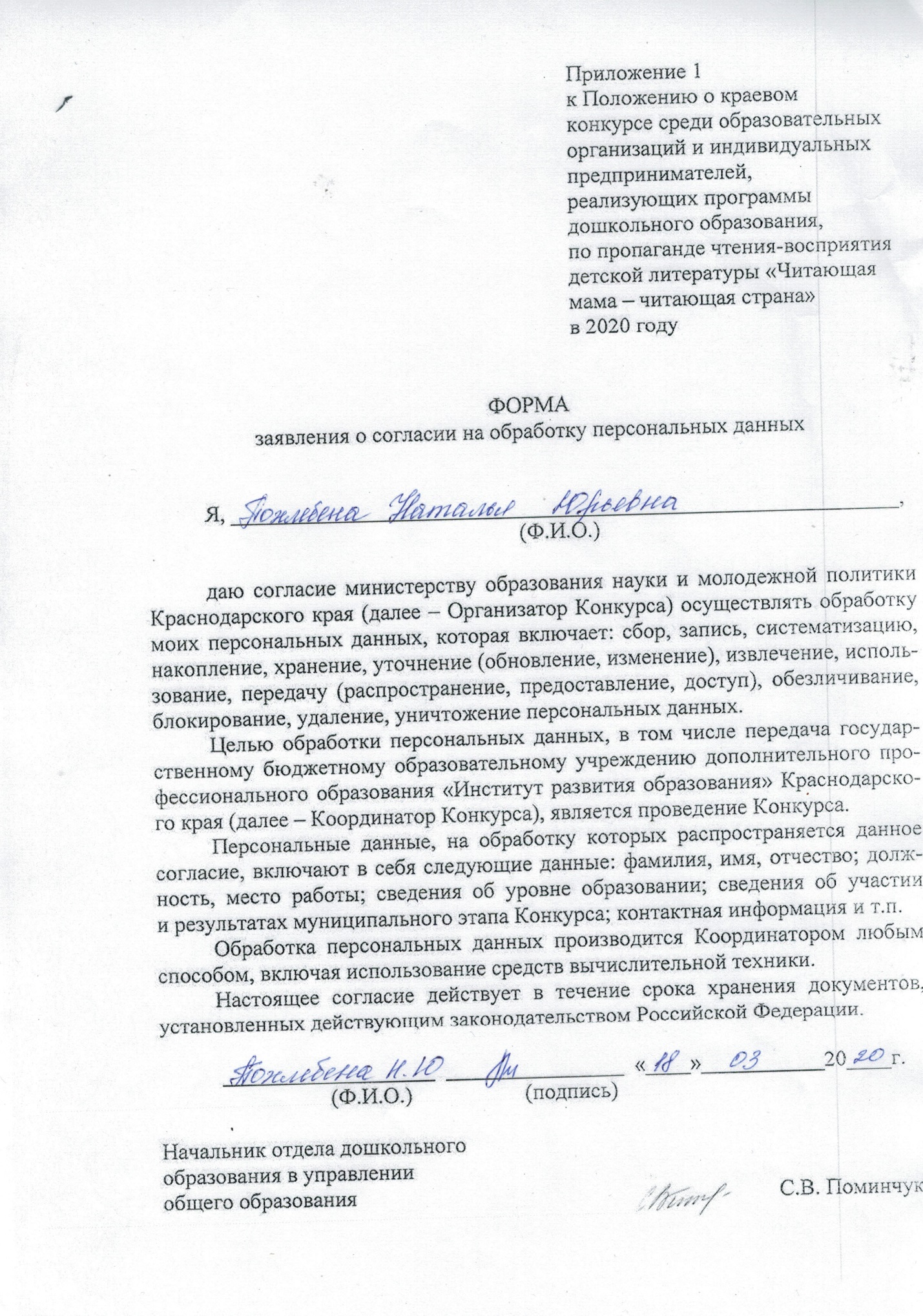 Конкурс «Читающая мама – читающая страна»В номинации: «Моя Родина – Россия».Участники: Ребенок - Деревцов Максим 18.05.2013г.Мама – Похлебена Наталья ЮрьевнаВ ролике было использовано:Художественное рисования про войну с предварительным просмотрам иллюстраций военной техники.     2. Диалог о войне мамы и сына. Автор диалога Дарья Мухина Тихомирова     3. Музыкальное сопровождения фрагмента ролика  «Отечественная война» интернет ресурсы.